Coordenação de Aperfeiçoamento de Pessoal de Nível Superior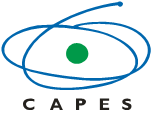 CII/CGPE/DPB/CAPESSBN Quadra 02 bloco L lote 6 – 9º andarCEP: 70040-020 – Brasília - DFFORMULÁRIO DE CADASTRAMENTO DE BOLSISTA NO PAÍSCoordenação de Aperfeiçoamento de Pessoal de Nível SuperiorCII/CGPE/DPB/CAPESSBN Quadra 02 bloco L lote 6 – 9º andarCEP: 70040-020 – Brasília - DFFORMULÁRIO DE CADASTRAMENTO DE BOLSISTA NO PAÍSCoordenação de Aperfeiçoamento de Pessoal de Nível SuperiorCII/CGPE/DPB/CAPESSBN Quadra 02 bloco L lote 6 – 9º andarCEP: 70040-020 – Brasília - DFFORMULÁRIO DE CADASTRAMENTO DE BOLSISTA NO PAÍSCoordenação de Aperfeiçoamento de Pessoal de Nível SuperiorCII/CGPE/DPB/CAPESSBN Quadra 02 bloco L lote 6 – 9º andarCEP: 70040-020 – Brasília - DFFORMULÁRIO DE CADASTRAMENTO DE BOLSISTA NO PAÍSCoordenação de Aperfeiçoamento de Pessoal de Nível SuperiorCII/CGPE/DPB/CAPESSBN Quadra 02 bloco L lote 6 – 9º andarCEP: 70040-020 – Brasília - DFFORMULÁRIO DE CADASTRAMENTO DE BOLSISTA NO PAÍSCoordenação de Aperfeiçoamento de Pessoal de Nível SuperiorCII/CGPE/DPB/CAPESSBN Quadra 02 bloco L lote 6 – 9º andarCEP: 70040-020 – Brasília - DFFORMULÁRIO DE CADASTRAMENTO DE BOLSISTA NO PAÍSCoordenação de Aperfeiçoamento de Pessoal de Nível SuperiorCII/CGPE/DPB/CAPESSBN Quadra 02 bloco L lote 6 – 9º andarCEP: 70040-020 – Brasília - DFFORMULÁRIO DE CADASTRAMENTO DE BOLSISTA NO PAÍSCoordenação de Aperfeiçoamento de Pessoal de Nível SuperiorCII/CGPE/DPB/CAPESSBN Quadra 02 bloco L lote 6 – 9º andarCEP: 70040-020 – Brasília - DFFORMULÁRIO DE CADASTRAMENTO DE BOLSISTA NO PAÍSCoordenação de Aperfeiçoamento de Pessoal de Nível SuperiorCII/CGPE/DPB/CAPESSBN Quadra 02 bloco L lote 6 – 9º andarCEP: 70040-020 – Brasília - DFFORMULÁRIO DE CADASTRAMENTO DE BOLSISTA NO PAÍSCoordenação de Aperfeiçoamento de Pessoal de Nível SuperiorCII/CGPE/DPB/CAPESSBN Quadra 02 bloco L lote 6 – 9º andarCEP: 70040-020 – Brasília - DFFORMULÁRIO DE CADASTRAMENTO DE BOLSISTA NO PAÍSCoordenação de Aperfeiçoamento de Pessoal de Nível SuperiorCII/CGPE/DPB/CAPESSBN Quadra 02 bloco L lote 6 – 9º andarCEP: 70040-020 – Brasília - DFFORMULÁRIO DE CADASTRAMENTO DE BOLSISTA NO PAÍSCoordenação de Aperfeiçoamento de Pessoal de Nível SuperiorCII/CGPE/DPB/CAPESSBN Quadra 02 bloco L lote 6 – 9º andarCEP: 70040-020 – Brasília - DFFORMULÁRIO DE CADASTRAMENTO DE BOLSISTA NO PAÍSInstruções para o preenchimento do Formulário:Todos os campos são obrigatórios, exceto os marcados com asterisco (*);O não preenchimento de qualquer campo implicará na não implementação da bolsa;O formulário deverá ser entregue à FAPEAL até, no máximo, o dia 10 do mês de início da vigência da bolsa - formulários postados após o dia 10 serão implementados no mês seguinte, sem a possibilidade de pagamento retroativo;Uma cópia digitalizada do formulário preenchido deverá ser encaminhada ao email fapeal@capes.gov.br – indicando o Programa/Edital a que se refere, no assunto;O envio do documento digital não garante a implementação da bolsa.Instruções para o preenchimento do Formulário:Todos os campos são obrigatórios, exceto os marcados com asterisco (*);O não preenchimento de qualquer campo implicará na não implementação da bolsa;O formulário deverá ser entregue à FAPEAL até, no máximo, o dia 10 do mês de início da vigência da bolsa - formulários postados após o dia 10 serão implementados no mês seguinte, sem a possibilidade de pagamento retroativo;Uma cópia digitalizada do formulário preenchido deverá ser encaminhada ao email fapeal@capes.gov.br – indicando o Programa/Edital a que se refere, no assunto;O envio do documento digital não garante a implementação da bolsa.Instruções para o preenchimento do Formulário:Todos os campos são obrigatórios, exceto os marcados com asterisco (*);O não preenchimento de qualquer campo implicará na não implementação da bolsa;O formulário deverá ser entregue à FAPEAL até, no máximo, o dia 10 do mês de início da vigência da bolsa - formulários postados após o dia 10 serão implementados no mês seguinte, sem a possibilidade de pagamento retroativo;Uma cópia digitalizada do formulário preenchido deverá ser encaminhada ao email fapeal@capes.gov.br – indicando o Programa/Edital a que se refere, no assunto;O envio do documento digital não garante a implementação da bolsa.Instruções para o preenchimento do Formulário:Todos os campos são obrigatórios, exceto os marcados com asterisco (*);O não preenchimento de qualquer campo implicará na não implementação da bolsa;O formulário deverá ser entregue à FAPEAL até, no máximo, o dia 10 do mês de início da vigência da bolsa - formulários postados após o dia 10 serão implementados no mês seguinte, sem a possibilidade de pagamento retroativo;Uma cópia digitalizada do formulário preenchido deverá ser encaminhada ao email fapeal@capes.gov.br – indicando o Programa/Edital a que se refere, no assunto;O envio do documento digital não garante a implementação da bolsa.Instruções para o preenchimento do Formulário:Todos os campos são obrigatórios, exceto os marcados com asterisco (*);O não preenchimento de qualquer campo implicará na não implementação da bolsa;O formulário deverá ser entregue à FAPEAL até, no máximo, o dia 10 do mês de início da vigência da bolsa - formulários postados após o dia 10 serão implementados no mês seguinte, sem a possibilidade de pagamento retroativo;Uma cópia digitalizada do formulário preenchido deverá ser encaminhada ao email fapeal@capes.gov.br – indicando o Programa/Edital a que se refere, no assunto;O envio do documento digital não garante a implementação da bolsa.Instruções para o preenchimento do Formulário:Todos os campos são obrigatórios, exceto os marcados com asterisco (*);O não preenchimento de qualquer campo implicará na não implementação da bolsa;O formulário deverá ser entregue à FAPEAL até, no máximo, o dia 10 do mês de início da vigência da bolsa - formulários postados após o dia 10 serão implementados no mês seguinte, sem a possibilidade de pagamento retroativo;Uma cópia digitalizada do formulário preenchido deverá ser encaminhada ao email fapeal@capes.gov.br – indicando o Programa/Edital a que se refere, no assunto;O envio do documento digital não garante a implementação da bolsa.Instruções para o preenchimento do Formulário:Todos os campos são obrigatórios, exceto os marcados com asterisco (*);O não preenchimento de qualquer campo implicará na não implementação da bolsa;O formulário deverá ser entregue à FAPEAL até, no máximo, o dia 10 do mês de início da vigência da bolsa - formulários postados após o dia 10 serão implementados no mês seguinte, sem a possibilidade de pagamento retroativo;Uma cópia digitalizada do formulário preenchido deverá ser encaminhada ao email fapeal@capes.gov.br – indicando o Programa/Edital a que se refere, no assunto;O envio do documento digital não garante a implementação da bolsa.Instruções para o preenchimento do Formulário:Todos os campos são obrigatórios, exceto os marcados com asterisco (*);O não preenchimento de qualquer campo implicará na não implementação da bolsa;O formulário deverá ser entregue à FAPEAL até, no máximo, o dia 10 do mês de início da vigência da bolsa - formulários postados após o dia 10 serão implementados no mês seguinte, sem a possibilidade de pagamento retroativo;Uma cópia digitalizada do formulário preenchido deverá ser encaminhada ao email fapeal@capes.gov.br – indicando o Programa/Edital a que se refere, no assunto;O envio do documento digital não garante a implementação da bolsa.Instruções para o preenchimento do Formulário:Todos os campos são obrigatórios, exceto os marcados com asterisco (*);O não preenchimento de qualquer campo implicará na não implementação da bolsa;O formulário deverá ser entregue à FAPEAL até, no máximo, o dia 10 do mês de início da vigência da bolsa - formulários postados após o dia 10 serão implementados no mês seguinte, sem a possibilidade de pagamento retroativo;Uma cópia digitalizada do formulário preenchido deverá ser encaminhada ao email fapeal@capes.gov.br – indicando o Programa/Edital a que se refere, no assunto;O envio do documento digital não garante a implementação da bolsa.Instruções para o preenchimento do Formulário:Todos os campos são obrigatórios, exceto os marcados com asterisco (*);O não preenchimento de qualquer campo implicará na não implementação da bolsa;O formulário deverá ser entregue à FAPEAL até, no máximo, o dia 10 do mês de início da vigência da bolsa - formulários postados após o dia 10 serão implementados no mês seguinte, sem a possibilidade de pagamento retroativo;Uma cópia digitalizada do formulário preenchido deverá ser encaminhada ao email fapeal@capes.gov.br – indicando o Programa/Edital a que se refere, no assunto;O envio do documento digital não garante a implementação da bolsa.Instruções para o preenchimento do Formulário:Todos os campos são obrigatórios, exceto os marcados com asterisco (*);O não preenchimento de qualquer campo implicará na não implementação da bolsa;O formulário deverá ser entregue à FAPEAL até, no máximo, o dia 10 do mês de início da vigência da bolsa - formulários postados após o dia 10 serão implementados no mês seguinte, sem a possibilidade de pagamento retroativo;Uma cópia digitalizada do formulário preenchido deverá ser encaminhada ao email fapeal@capes.gov.br – indicando o Programa/Edital a que se refere, no assunto;O envio do documento digital não garante a implementação da bolsa.Instruções para o preenchimento do Formulário:Todos os campos são obrigatórios, exceto os marcados com asterisco (*);O não preenchimento de qualquer campo implicará na não implementação da bolsa;O formulário deverá ser entregue à FAPEAL até, no máximo, o dia 10 do mês de início da vigência da bolsa - formulários postados após o dia 10 serão implementados no mês seguinte, sem a possibilidade de pagamento retroativo;Uma cópia digitalizada do formulário preenchido deverá ser encaminhada ao email fapeal@capes.gov.br – indicando o Programa/Edital a que se refere, no assunto;O envio do documento digital não garante a implementação da bolsa.I. Dados do ProjetoI. Dados do ProjetoI. Dados do ProjetoI. Dados do ProjetoI. Dados do ProjetoI. Dados do ProjetoI. Dados do ProjetoI. Dados do ProjetoI. Dados do ProjetoI. Dados do ProjetoI. Dados do ProjetoI. Dados do ProjetoPrograma/Edital: Programa/Edital: Programa/Edital: Programa/Edital: Programa/Edital: Programa/Edital: Programa/Edital: Programa/Edital: Programa/Edital: Programa/Edital: Programa/Edital: Programa/Edital: Título do projeto:Título do projeto:Título do projeto:Título do projeto:Título do projeto:Título do projeto:Título do projeto:Título do projeto:Título do projeto:Título do projeto:Título do projeto:Título do projeto:Coordenador geral do projeto:Coordenador geral do projeto:Coordenador geral do projeto:Coordenador geral do projeto:Coordenador geral do projeto:Coordenador geral do projeto:Coordenador geral do projeto:Coordenador geral do projeto:Coordenador geral do projeto:Coordenador geral do projeto:Coordenador geral do projeto:Coordenador geral do projeto:Email do coordenador:Email do coordenador:Email do coordenador:Email do coordenador:Email do coordenador:Email do coordenador:Email do coordenador:Email do coordenador:Email do coordenador:Email do coordenador:Email do coordenador:Email do coordenador:Nome da Instituição (IES):Nome da Instituição (IES):Nome da Instituição (IES):Nome da Instituição (IES):Nome da Instituição (IES):Nome da Instituição (IES):Nome da Instituição (IES):Nome da Instituição (IES):Nome da Instituição (IES):Nome da Instituição (IES):Nome da Instituição (IES):Nome da Instituição (IES):II. Dados do BolsistaII. Dados do BolsistaII. Dados do BolsistaII. Dados do BolsistaII. Dados do BolsistaII. Dados do BolsistaII. Dados do BolsistaII. Dados do BolsistaII. Dados do BolsistaII. Dados do BolsistaII. Dados do BolsistaII. Dados do BolsistaNome: Nome: Nome: Nome: Nome: Nome: Nome: Nome: Nome: Nome: Nome: Nome: CPF:CPF:RG: RG: RG: RG: RG: RG: RG: Nascimento: Nascimento: Nascimento: Nacionalidade:  Brasileira  Estrangeira*Nacionalidade:  Brasileira  Estrangeira*Nacionalidade:  Brasileira  Estrangeira*Nacionalidade:  Brasileira  Estrangeira*Sexo:  masculino  femininoSexo:  masculino  femininoSexo:  masculino  femininoSexo:  masculino  femininoSexo:  masculino  femininoSexo:  masculino  femininoSexo:  masculino  femininoSexo:  masculino  feminino*Se estrangeiro: Visto permanente    SIM  NÃO - Tipo: *Se estrangeiro: Visto permanente    SIM  NÃO - Tipo: *Se estrangeiro: Visto permanente    SIM  NÃO - Tipo: *Se estrangeiro: Visto permanente    SIM  NÃO - Tipo: *Se estrangeiro: Visto permanente    SIM  NÃO - Tipo: *Se estrangeiro: Visto permanente    SIM  NÃO - Tipo: *Se estrangeiro: Visto permanente    SIM  NÃO - Tipo: *Se estrangeiro: Visto permanente    SIM  NÃO - Tipo: Passaporte nº: Passaporte nº: Passaporte nº: Passaporte nº: *Se estrangeiro: Visto permanente    SIM  NÃO - Tipo: *Se estrangeiro: Visto permanente    SIM  NÃO - Tipo: *Se estrangeiro: Visto permanente    SIM  NÃO - Tipo: *Se estrangeiro: Visto permanente    SIM  NÃO - Tipo: *Se estrangeiro: Visto permanente    SIM  NÃO - Tipo: *Se estrangeiro: Visto permanente    SIM  NÃO - Tipo: *Se estrangeiro: Visto permanente    SIM  NÃO - Tipo: *Se estrangeiro: Visto permanente    SIM  NÃO - Tipo: País:País:País:País:Possui vínculo empregatício:  SIM*  NÃOPossui vínculo empregatício:  SIM*  NÃOPossui vínculo empregatício:  SIM*  NÃOPossui vínculo empregatício:  SIM*  NÃOPossui vínculo empregatício:  SIM*  NÃOPossui vínculo empregatício:  SIM*  NÃOPossui vínculo empregatício:  SIM*  NÃOPossui vínculo empregatício:  SIM*  NÃOPossui vínculo empregatício:  SIM*  NÃOPossui vínculo empregatício:  SIM*  NÃOPossui vínculo empregatício:  SIM*  NÃOPossui vínculo empregatício:  SIM*  NÃO*Se possui: Tipo de empregador:   IES no país  órgão público ou entidade  empresa  outros*Se possui: Tipo de empregador:   IES no país  órgão público ou entidade  empresa  outros*Se possui: Tipo de empregador:   IES no país  órgão público ou entidade  empresa  outros*Se possui: Tipo de empregador:   IES no país  órgão público ou entidade  empresa  outros*Se possui: Tipo de empregador:   IES no país  órgão público ou entidade  empresa  outros*Se possui: Tipo de empregador:   IES no país  órgão público ou entidade  empresa  outros*Se possui: Tipo de empregador:   IES no país  órgão público ou entidade  empresa  outros*Se possui: Tipo de empregador:   IES no país  órgão público ou entidade  empresa  outros*Se possui: Tipo de empregador:   IES no país  órgão público ou entidade  empresa  outros*Se possui: Tipo de empregador:   IES no país  órgão público ou entidade  empresa  outros*Se possui: Tipo de empregador:   IES no país  órgão público ou entidade  empresa  outros*Se possui: Tipo de empregador:   IES no país  órgão público ou entidade  empresa  outrosEmpregador:Empregador:Empregador:Empregador:Empregador:Empregador:Empregador:Empregador:Empregador:Empregador:Empregador:Empregador:Categoria funcional:  docente   não docente Categoria funcional:  docente   não docente Categoria funcional:  docente   não docente Categoria funcional:  docente   não docente Categoria funcional:  docente   não docente Categoria funcional:  docente   não docente Categoria funcional:  docente   não docente Categoria funcional:  docente   não docente Categoria funcional:  docente   não docente Categoria funcional:  docente   não docente Categoria funcional:  docente   não docente Categoria funcional:  docente   não docente Tipo de afastamento:  integral   parcial   sem afastamentoTipo de afastamento:  integral   parcial   sem afastamentoTipo de afastamento:  integral   parcial   sem afastamentoTipo de afastamento:  integral   parcial   sem afastamentoTipo de afastamento:  integral   parcial   sem afastamentoTipo de afastamento:  integral   parcial   sem afastamentoTipo de afastamento:  integral   parcial   sem afastamentoTipo de afastamento:  integral   parcial   sem afastamentoTipo de afastamento:  integral   parcial   sem afastamentoTipo de afastamento:  integral   parcial   sem afastamentoTipo de afastamento:  integral   parcial   sem afastamentoTipo de afastamento:  integral   parcial   sem afastamento com salário   sem salário com salário   sem salário com salário   sem salárioTempo global de serviço:                                              Tempo global de serviço:                                              Tempo global de serviço:                                              Tempo global de serviço:                                              Tempo global de serviço:                                              Tempo global de serviço:                                              Tempo global de serviço:                                              Tempo global de serviço:                                              Tempo global de serviço:                                              Maior nível de titulação obtido:Maior nível de titulação obtido:Maior nível de titulação obtido:Maior nível de titulação obtido:Maior nível de titulação obtido:Maior nível de titulação obtido:Maior nível de titulação obtido:Maior nível de titulação obtido:Maior nível de titulação obtido:Ano de titulação:Ano de titulação:Ano de titulação:IES de titulação:IES de titulação:IES de titulação:IES de titulação:IES de titulação:IES de titulação:País:País:País:País:País:País:Dados bancários do bolsista (o bolsista deverá ser o titular da conta):Dados bancários do bolsista (o bolsista deverá ser o titular da conta):Dados bancários do bolsista (o bolsista deverá ser o titular da conta):Dados bancários do bolsista (o bolsista deverá ser o titular da conta):Dados bancários do bolsista (o bolsista deverá ser o titular da conta):Dados bancários do bolsista (o bolsista deverá ser o titular da conta):Dados bancários do bolsista (o bolsista deverá ser o titular da conta):Dados bancários do bolsista (o bolsista deverá ser o titular da conta):Dados bancários do bolsista (o bolsista deverá ser o titular da conta):Dados bancários do bolsista (o bolsista deverá ser o titular da conta):Dados bancários do bolsista (o bolsista deverá ser o titular da conta):Dados bancários do bolsista (o bolsista deverá ser o titular da conta):Banco – Nome/nº:Banco – Nome/nº:Banco – Nome/nº:Banco – Nome/nº:Banco – Nome/nº:Banco – Nome/nº:Banco – Nome/nº:Banco – Nome/nº:Banco – Nome/nº:Banco – Nome/nº:Banco – Nome/nº:Banco – Nome/nº:Agência – Nome/nº:Agência – Nome/nº:Agência – Nome/nº:Agência – Nome/nº:Agência – Nome/nº:Agência – Nome/nº:Agência – Nome/nº:Conta corrente nº:Conta corrente nº:Conta corrente nº:Conta corrente nº:Conta corrente nº:Email:Email:Email:Email:Email:Email:Email:Email:Email:Email:Email:Email:Telefone para contato: (      ) Telefone para contato: (      ) Telefone para contato: (      ) Telefone para contato: (      ) Telefone para contato: (      ) Telefone para contato: (      ) Telefone para contato: (      ) Telefone para contato: (      ) Telefone para contato: (      ) Telefone para contato: (      ) Telefone para contato: (      ) Telefone para contato: (      ) III. Dados do CursoIII. Dados do CursoIII. Dados do CursoIII. Dados do CursoIII. Dados do CursoIII. Dados do CursoIII. Dados do CursoIII. Dados do CursoIII. Dados do CursoIII. Dados do CursoIII. Dados do CursoIII. Dados do CursoNome da Instituição:Nome da Instituição:Nome da Instituição:Nome da Instituição:Nome da Instituição:Nome da Instituição:Nome da Instituição:Nome da Instituição:Nome da Instituição:Nome da Instituição:Nome da Instituição:Nome da Instituição:Programa de Pós-Graduação:Programa de Pós-Graduação:Programa de Pós-Graduação:Programa de Pós-Graduação:Programa de Pós-Graduação:Programa de Pós-Graduação:Programa de Pós-Graduação:Programa de Pós-Graduação:Programa de Pós-Graduação:Programa de Pós-Graduação:Programa de Pós-Graduação:Programa de Pós-Graduação:Matrícula no PPG (mês/ano):Matrícula no PPG (mês/ano):Matrícula no PPG (mês/ano):Matrícula no PPG (mês/ano):Previsão de conclusão (mês/ano):Previsão de conclusão (mês/ano):Previsão de conclusão (mês/ano):Previsão de conclusão (mês/ano):Previsão de conclusão (mês/ano):Previsão de conclusão (mês/ano):Previsão de conclusão (mês/ano):Previsão de conclusão (mês/ano):Título da dissertação/tese: Título da dissertação/tese: Título da dissertação/tese: Título da dissertação/tese: Título da dissertação/tese: Título da dissertação/tese: Título da dissertação/tese: Título da dissertação/tese: Título da dissertação/tese: Título da dissertação/tese: Título da dissertação/tese: Título da dissertação/tese: Coordenador associado responsável pelo bolsista:Coordenador associado responsável pelo bolsista:Coordenador associado responsável pelo bolsista:Coordenador associado responsável pelo bolsista:Coordenador associado responsável pelo bolsista:Coordenador associado responsável pelo bolsista:Coordenador associado responsável pelo bolsista:Coordenador associado responsável pelo bolsista:Coordenador associado responsável pelo bolsista:Coordenador associado responsável pelo bolsista:Coordenador associado responsável pelo bolsista:Coordenador associado responsável pelo bolsista:Email do coordenador associado:Email do coordenador associado:Email do coordenador associado:Email do coordenador associado:Email do coordenador associado:Email do coordenador associado:Email do coordenador associado:Email do coordenador associado:Email do coordenador associado:Email do coordenador associado:Email do coordenador associado:Email do coordenador associado:Orientador:Orientador:Orientador:Orientador:Orientador:Orientador:Orientador:Orientador:Orientador:Orientador:Orientador:Orientador:Email do orientador:Email do orientador:Email do orientador:Email do orientador:Email do orientador:Email do orientador:Email do orientador:Email do orientador:Email do orientador:Email do orientador:Email do orientador:Email do orientador:OBS: Para bolsas da modalidade Estágio Pós-Doutoral, preencher os campos do item III com os dados do PPG em que o bolsista desenvolverá as atividades.OBS: Para bolsas da modalidade Estágio Pós-Doutoral, preencher os campos do item III com os dados do PPG em que o bolsista desenvolverá as atividades.OBS: Para bolsas da modalidade Estágio Pós-Doutoral, preencher os campos do item III com os dados do PPG em que o bolsista desenvolverá as atividades.OBS: Para bolsas da modalidade Estágio Pós-Doutoral, preencher os campos do item III com os dados do PPG em que o bolsista desenvolverá as atividades.OBS: Para bolsas da modalidade Estágio Pós-Doutoral, preencher os campos do item III com os dados do PPG em que o bolsista desenvolverá as atividades.OBS: Para bolsas da modalidade Estágio Pós-Doutoral, preencher os campos do item III com os dados do PPG em que o bolsista desenvolverá as atividades.OBS: Para bolsas da modalidade Estágio Pós-Doutoral, preencher os campos do item III com os dados do PPG em que o bolsista desenvolverá as atividades.OBS: Para bolsas da modalidade Estágio Pós-Doutoral, preencher os campos do item III com os dados do PPG em que o bolsista desenvolverá as atividades.OBS: Para bolsas da modalidade Estágio Pós-Doutoral, preencher os campos do item III com os dados do PPG em que o bolsista desenvolverá as atividades.OBS: Para bolsas da modalidade Estágio Pós-Doutoral, preencher os campos do item III com os dados do PPG em que o bolsista desenvolverá as atividades.OBS: Para bolsas da modalidade Estágio Pós-Doutoral, preencher os campos do item III com os dados do PPG em que o bolsista desenvolverá as atividades.OBS: Para bolsas da modalidade Estágio Pós-Doutoral, preencher os campos do item III com os dados do PPG em que o bolsista desenvolverá as atividades.IV. Dados da BolsaIV. Dados da BolsaIV. Dados da BolsaIV. Dados da BolsaIV. Dados da BolsaIV. Dados da BolsaIV. Dados da BolsaIV. Dados da BolsaIV. Dados da BolsaIV. Dados da BolsaIV. Dados da BolsaIV. Dados da BolsaInício da bolsa (mês/ano): Início da bolsa (mês/ano): Início da bolsa (mês/ano): Início da bolsa (mês/ano): Duração (meses): Duração (meses): Duração (meses): Duração (meses): Duração (meses): Duração (meses): Duração (meses): Modalidade da bolsa: iniciação científica mestrado doutorado estágio pós-doutoralModalidade da bolsa: iniciação científica mestrado doutorado estágio pós-doutoralModalidade da bolsa: iniciação científica mestrado doutorado estágio pós-doutoralModalidade da bolsa: iniciação científica mestrado doutorado estágio pós-doutoral graduação sanduíche* no país  mestrado sanduíche* no país doutorado sanduíche* no país  auxílio moradia*(modalidade:                   ) graduação sanduíche* no país  mestrado sanduíche* no país doutorado sanduíche* no país  auxílio moradia*(modalidade:                   ) graduação sanduíche* no país  mestrado sanduíche* no país doutorado sanduíche* no país  auxílio moradia*(modalidade:                   ) graduação sanduíche* no país  mestrado sanduíche* no país doutorado sanduíche* no país  auxílio moradia*(modalidade:                   ) graduação sanduíche* no país  mestrado sanduíche* no país doutorado sanduíche* no país  auxílio moradia*(modalidade:                   ) graduação sanduíche* no país  mestrado sanduíche* no país doutorado sanduíche* no país  auxílio moradia*(modalidade:                   ) graduação sanduíche* no país  mestrado sanduíche* no país doutorado sanduíche* no país  auxílio moradia*(modalidade:                   ) graduação sanduíche* no país  mestrado sanduíche* no país doutorado sanduíche* no país  auxílio moradia*(modalidade:                   )*Se bolsa sanduíche, indicar: IES em que fará o estágio:*Se bolsa sanduíche, indicar: IES em que fará o estágio:*Se bolsa sanduíche, indicar: IES em que fará o estágio:*Se bolsa sanduíche, indicar: IES em que fará o estágio:*Se bolsa sanduíche, indicar: IES em que fará o estágio:*Se bolsa sanduíche, indicar: IES em que fará o estágio:*Se bolsa sanduíche, indicar: IES em que fará o estágio:*Se bolsa sanduíche, indicar: IES em que fará o estágio:*Se bolsa sanduíche, indicar: IES em que fará o estágio:*Se bolsa sanduíche, indicar: IES em que fará o estágio:*Se bolsa sanduíche, indicar: IES em que fará o estágio:*Se bolsa sanduíche, indicar: IES em que fará o estágio:Programa de Pós-Graduação:Programa de Pós-Graduação:Programa de Pós-Graduação:Programa de Pós-Graduação:Programa de Pós-Graduação:Programa de Pós-Graduação:Programa de Pós-Graduação:Programa de Pós-Graduação:Programa de Pós-Graduação:Programa de Pós-Graduação:Programa de Pós-Graduação:Programa de Pós-Graduação:Início do estágio (mês/ano):Início do estágio (mês/ano):Início do estágio (mês/ano):Início do estágio (mês/ano):Duração (meses):Duração (meses):Duração (meses):Duração (meses):Duração (meses):Duração (meses):Duração (meses):Duração (meses):Orientador:Orientador:Orientador:Orientador:Orientador:Orientador:Orientador:Orientador:Orientador:Orientador:Orientador:Orientador:Assinatura e carimbo do orientador do estágio sanduícheAssinatura e carimbo do orientador do estágio sanduícheAssinatura e carimbo do orientador do estágio sanduícheAssinatura e carimbo do orientador do estágio sanduícheAssinatura e carimbo do orientador do estágio sanduícheAssinatura e carimbo do orientador do estágio sanduícheAssinatura e carimbo do orientador do estágio sanduícheAssinatura e carimbo do orientador do estágio sanduícheAssinatura e carimbo do orientador do estágio sanduícheAssinatura e carimbo do orientador do estágio sanduícheAssinatura e carimbo do orientador do estágio sanduícheAssinatura e carimbo do orientador do estágio sanduícheV. Bolsas anterioresV. Bolsas anterioresV. Bolsas anterioresV. Bolsas anterioresV. Bolsas anterioresV. Bolsas anterioresV. Bolsas anterioresV. Bolsas anterioresV. Bolsas anterioresV. Bolsas anterioresV. Bolsas anterioresV. Bolsas anterioresAgência financiadoraNívelNívelNívelNívelInício (mês/ano)Início (mês/ano)Início (mês/ano)Início (mês/ano)Início (mês/ano)Término (mês/ano)Término (mês/ano)VI. Termo de compromissoDeclaro, para os devidos fins, que tenho ciência das obrigações inerentes à qualidade de bolsista CAPES e, nesse sentido, COMPROMETO-ME a reitar as seguintes cláusulas:dedicação integral às atividades do programa de pós-graduação;comprovar desempenho acadêmico satisfatório, consoante as normas definidas pela entidade promotora do curso;quando possuir vínculo empregatício, estar liberado das atividades profissionais sem percepção de vencimentos;não possuir qualquer relação de trabalho com a instituição promotora do programa de pós-graduação;não acumular a percepção da bolsa com qualquer modalidade de auxílio ou bolsa de outro programa da CAPES, ou de outra agência de fomento pública nacional;não ser aluno em programa de residência médica;não se encontrar aposentado ou em situação equiparada;carecer, quando da concessão da bolsa, do exercício laboral por tempo não inferior a dez anos para obter aposentadoria compulsória;ser classificado no processo seletivo ecialmente instaurado pela promotora do curso;realizar estágio docente de acordo com o regulamento ecífico de cada programa CAPES.A inobservância dos requisitos citados acima, e/ou se praticada qualquer fraude pelo bolsista, implicará(ão) no cancelamento da bolsa, com a restituição integral e imediata dos recursos, de acordo com os índices previstos em lei competente, acarretando ainda, a impossibilidade de receber benefícios por parte da CAPES, pelo período de cinco anos, contados do conhecimento do fato.Tenho ciência que a bolsa será implementada reitando a vigência do projeto aprovado pela Capes.VI. Termo de compromissoDeclaro, para os devidos fins, que tenho ciência das obrigações inerentes à qualidade de bolsista CAPES e, nesse sentido, COMPROMETO-ME a reitar as seguintes cláusulas:dedicação integral às atividades do programa de pós-graduação;comprovar desempenho acadêmico satisfatório, consoante as normas definidas pela entidade promotora do curso;quando possuir vínculo empregatício, estar liberado das atividades profissionais sem percepção de vencimentos;não possuir qualquer relação de trabalho com a instituição promotora do programa de pós-graduação;não acumular a percepção da bolsa com qualquer modalidade de auxílio ou bolsa de outro programa da CAPES, ou de outra agência de fomento pública nacional;não ser aluno em programa de residência médica;não se encontrar aposentado ou em situação equiparada;carecer, quando da concessão da bolsa, do exercício laboral por tempo não inferior a dez anos para obter aposentadoria compulsória;ser classificado no processo seletivo ecialmente instaurado pela promotora do curso;realizar estágio docente de acordo com o regulamento ecífico de cada programa CAPES.A inobservância dos requisitos citados acima, e/ou se praticada qualquer fraude pelo bolsista, implicará(ão) no cancelamento da bolsa, com a restituição integral e imediata dos recursos, de acordo com os índices previstos em lei competente, acarretando ainda, a impossibilidade de receber benefícios por parte da CAPES, pelo período de cinco anos, contados do conhecimento do fato.Tenho ciência que a bolsa será implementada reitando a vigência do projeto aprovado pela Capes.VI. Termo de compromissoDeclaro, para os devidos fins, que tenho ciência das obrigações inerentes à qualidade de bolsista CAPES e, nesse sentido, COMPROMETO-ME a reitar as seguintes cláusulas:dedicação integral às atividades do programa de pós-graduação;comprovar desempenho acadêmico satisfatório, consoante as normas definidas pela entidade promotora do curso;quando possuir vínculo empregatício, estar liberado das atividades profissionais sem percepção de vencimentos;não possuir qualquer relação de trabalho com a instituição promotora do programa de pós-graduação;não acumular a percepção da bolsa com qualquer modalidade de auxílio ou bolsa de outro programa da CAPES, ou de outra agência de fomento pública nacional;não ser aluno em programa de residência médica;não se encontrar aposentado ou em situação equiparada;carecer, quando da concessão da bolsa, do exercício laboral por tempo não inferior a dez anos para obter aposentadoria compulsória;ser classificado no processo seletivo ecialmente instaurado pela promotora do curso;realizar estágio docente de acordo com o regulamento ecífico de cada programa CAPES.A inobservância dos requisitos citados acima, e/ou se praticada qualquer fraude pelo bolsista, implicará(ão) no cancelamento da bolsa, com a restituição integral e imediata dos recursos, de acordo com os índices previstos em lei competente, acarretando ainda, a impossibilidade de receber benefícios por parte da CAPES, pelo período de cinco anos, contados do conhecimento do fato.Tenho ciência que a bolsa será implementada reitando a vigência do projeto aprovado pela Capes.VI. Termo de compromissoDeclaro, para os devidos fins, que tenho ciência das obrigações inerentes à qualidade de bolsista CAPES e, nesse sentido, COMPROMETO-ME a reitar as seguintes cláusulas:dedicação integral às atividades do programa de pós-graduação;comprovar desempenho acadêmico satisfatório, consoante as normas definidas pela entidade promotora do curso;quando possuir vínculo empregatício, estar liberado das atividades profissionais sem percepção de vencimentos;não possuir qualquer relação de trabalho com a instituição promotora do programa de pós-graduação;não acumular a percepção da bolsa com qualquer modalidade de auxílio ou bolsa de outro programa da CAPES, ou de outra agência de fomento pública nacional;não ser aluno em programa de residência médica;não se encontrar aposentado ou em situação equiparada;carecer, quando da concessão da bolsa, do exercício laboral por tempo não inferior a dez anos para obter aposentadoria compulsória;ser classificado no processo seletivo ecialmente instaurado pela promotora do curso;realizar estágio docente de acordo com o regulamento ecífico de cada programa CAPES.A inobservância dos requisitos citados acima, e/ou se praticada qualquer fraude pelo bolsista, implicará(ão) no cancelamento da bolsa, com a restituição integral e imediata dos recursos, de acordo com os índices previstos em lei competente, acarretando ainda, a impossibilidade de receber benefícios por parte da CAPES, pelo período de cinco anos, contados do conhecimento do fato.Tenho ciência que a bolsa será implementada reitando a vigência do projeto aprovado pela Capes.VI. Termo de compromissoDeclaro, para os devidos fins, que tenho ciência das obrigações inerentes à qualidade de bolsista CAPES e, nesse sentido, COMPROMETO-ME a reitar as seguintes cláusulas:dedicação integral às atividades do programa de pós-graduação;comprovar desempenho acadêmico satisfatório, consoante as normas definidas pela entidade promotora do curso;quando possuir vínculo empregatício, estar liberado das atividades profissionais sem percepção de vencimentos;não possuir qualquer relação de trabalho com a instituição promotora do programa de pós-graduação;não acumular a percepção da bolsa com qualquer modalidade de auxílio ou bolsa de outro programa da CAPES, ou de outra agência de fomento pública nacional;não ser aluno em programa de residência médica;não se encontrar aposentado ou em situação equiparada;carecer, quando da concessão da bolsa, do exercício laboral por tempo não inferior a dez anos para obter aposentadoria compulsória;ser classificado no processo seletivo ecialmente instaurado pela promotora do curso;realizar estágio docente de acordo com o regulamento ecífico de cada programa CAPES.A inobservância dos requisitos citados acima, e/ou se praticada qualquer fraude pelo bolsista, implicará(ão) no cancelamento da bolsa, com a restituição integral e imediata dos recursos, de acordo com os índices previstos em lei competente, acarretando ainda, a impossibilidade de receber benefícios por parte da CAPES, pelo período de cinco anos, contados do conhecimento do fato.Tenho ciência que a bolsa será implementada reitando a vigência do projeto aprovado pela Capes.VI. Termo de compromissoDeclaro, para os devidos fins, que tenho ciência das obrigações inerentes à qualidade de bolsista CAPES e, nesse sentido, COMPROMETO-ME a reitar as seguintes cláusulas:dedicação integral às atividades do programa de pós-graduação;comprovar desempenho acadêmico satisfatório, consoante as normas definidas pela entidade promotora do curso;quando possuir vínculo empregatício, estar liberado das atividades profissionais sem percepção de vencimentos;não possuir qualquer relação de trabalho com a instituição promotora do programa de pós-graduação;não acumular a percepção da bolsa com qualquer modalidade de auxílio ou bolsa de outro programa da CAPES, ou de outra agência de fomento pública nacional;não ser aluno em programa de residência médica;não se encontrar aposentado ou em situação equiparada;carecer, quando da concessão da bolsa, do exercício laboral por tempo não inferior a dez anos para obter aposentadoria compulsória;ser classificado no processo seletivo ecialmente instaurado pela promotora do curso;realizar estágio docente de acordo com o regulamento ecífico de cada programa CAPES.A inobservância dos requisitos citados acima, e/ou se praticada qualquer fraude pelo bolsista, implicará(ão) no cancelamento da bolsa, com a restituição integral e imediata dos recursos, de acordo com os índices previstos em lei competente, acarretando ainda, a impossibilidade de receber benefícios por parte da CAPES, pelo período de cinco anos, contados do conhecimento do fato.Tenho ciência que a bolsa será implementada reitando a vigência do projeto aprovado pela Capes.VI. Termo de compromissoDeclaro, para os devidos fins, que tenho ciência das obrigações inerentes à qualidade de bolsista CAPES e, nesse sentido, COMPROMETO-ME a reitar as seguintes cláusulas:dedicação integral às atividades do programa de pós-graduação;comprovar desempenho acadêmico satisfatório, consoante as normas definidas pela entidade promotora do curso;quando possuir vínculo empregatício, estar liberado das atividades profissionais sem percepção de vencimentos;não possuir qualquer relação de trabalho com a instituição promotora do programa de pós-graduação;não acumular a percepção da bolsa com qualquer modalidade de auxílio ou bolsa de outro programa da CAPES, ou de outra agência de fomento pública nacional;não ser aluno em programa de residência médica;não se encontrar aposentado ou em situação equiparada;carecer, quando da concessão da bolsa, do exercício laboral por tempo não inferior a dez anos para obter aposentadoria compulsória;ser classificado no processo seletivo ecialmente instaurado pela promotora do curso;realizar estágio docente de acordo com o regulamento ecífico de cada programa CAPES.A inobservância dos requisitos citados acima, e/ou se praticada qualquer fraude pelo bolsista, implicará(ão) no cancelamento da bolsa, com a restituição integral e imediata dos recursos, de acordo com os índices previstos em lei competente, acarretando ainda, a impossibilidade de receber benefícios por parte da CAPES, pelo período de cinco anos, contados do conhecimento do fato.Tenho ciência que a bolsa será implementada reitando a vigência do projeto aprovado pela Capes.VI. Termo de compromissoDeclaro, para os devidos fins, que tenho ciência das obrigações inerentes à qualidade de bolsista CAPES e, nesse sentido, COMPROMETO-ME a reitar as seguintes cláusulas:dedicação integral às atividades do programa de pós-graduação;comprovar desempenho acadêmico satisfatório, consoante as normas definidas pela entidade promotora do curso;quando possuir vínculo empregatício, estar liberado das atividades profissionais sem percepção de vencimentos;não possuir qualquer relação de trabalho com a instituição promotora do programa de pós-graduação;não acumular a percepção da bolsa com qualquer modalidade de auxílio ou bolsa de outro programa da CAPES, ou de outra agência de fomento pública nacional;não ser aluno em programa de residência médica;não se encontrar aposentado ou em situação equiparada;carecer, quando da concessão da bolsa, do exercício laboral por tempo não inferior a dez anos para obter aposentadoria compulsória;ser classificado no processo seletivo ecialmente instaurado pela promotora do curso;realizar estágio docente de acordo com o regulamento ecífico de cada programa CAPES.A inobservância dos requisitos citados acima, e/ou se praticada qualquer fraude pelo bolsista, implicará(ão) no cancelamento da bolsa, com a restituição integral e imediata dos recursos, de acordo com os índices previstos em lei competente, acarretando ainda, a impossibilidade de receber benefícios por parte da CAPES, pelo período de cinco anos, contados do conhecimento do fato.Tenho ciência que a bolsa será implementada reitando a vigência do projeto aprovado pela Capes.VI. Termo de compromissoDeclaro, para os devidos fins, que tenho ciência das obrigações inerentes à qualidade de bolsista CAPES e, nesse sentido, COMPROMETO-ME a reitar as seguintes cláusulas:dedicação integral às atividades do programa de pós-graduação;comprovar desempenho acadêmico satisfatório, consoante as normas definidas pela entidade promotora do curso;quando possuir vínculo empregatício, estar liberado das atividades profissionais sem percepção de vencimentos;não possuir qualquer relação de trabalho com a instituição promotora do programa de pós-graduação;não acumular a percepção da bolsa com qualquer modalidade de auxílio ou bolsa de outro programa da CAPES, ou de outra agência de fomento pública nacional;não ser aluno em programa de residência médica;não se encontrar aposentado ou em situação equiparada;carecer, quando da concessão da bolsa, do exercício laboral por tempo não inferior a dez anos para obter aposentadoria compulsória;ser classificado no processo seletivo ecialmente instaurado pela promotora do curso;realizar estágio docente de acordo com o regulamento ecífico de cada programa CAPES.A inobservância dos requisitos citados acima, e/ou se praticada qualquer fraude pelo bolsista, implicará(ão) no cancelamento da bolsa, com a restituição integral e imediata dos recursos, de acordo com os índices previstos em lei competente, acarretando ainda, a impossibilidade de receber benefícios por parte da CAPES, pelo período de cinco anos, contados do conhecimento do fato.Tenho ciência que a bolsa será implementada reitando a vigência do projeto aprovado pela Capes.VI. Termo de compromissoDeclaro, para os devidos fins, que tenho ciência das obrigações inerentes à qualidade de bolsista CAPES e, nesse sentido, COMPROMETO-ME a reitar as seguintes cláusulas:dedicação integral às atividades do programa de pós-graduação;comprovar desempenho acadêmico satisfatório, consoante as normas definidas pela entidade promotora do curso;quando possuir vínculo empregatício, estar liberado das atividades profissionais sem percepção de vencimentos;não possuir qualquer relação de trabalho com a instituição promotora do programa de pós-graduação;não acumular a percepção da bolsa com qualquer modalidade de auxílio ou bolsa de outro programa da CAPES, ou de outra agência de fomento pública nacional;não ser aluno em programa de residência médica;não se encontrar aposentado ou em situação equiparada;carecer, quando da concessão da bolsa, do exercício laboral por tempo não inferior a dez anos para obter aposentadoria compulsória;ser classificado no processo seletivo ecialmente instaurado pela promotora do curso;realizar estágio docente de acordo com o regulamento ecífico de cada programa CAPES.A inobservância dos requisitos citados acima, e/ou se praticada qualquer fraude pelo bolsista, implicará(ão) no cancelamento da bolsa, com a restituição integral e imediata dos recursos, de acordo com os índices previstos em lei competente, acarretando ainda, a impossibilidade de receber benefícios por parte da CAPES, pelo período de cinco anos, contados do conhecimento do fato.Tenho ciência que a bolsa será implementada reitando a vigência do projeto aprovado pela Capes.VI. Termo de compromissoDeclaro, para os devidos fins, que tenho ciência das obrigações inerentes à qualidade de bolsista CAPES e, nesse sentido, COMPROMETO-ME a reitar as seguintes cláusulas:dedicação integral às atividades do programa de pós-graduação;comprovar desempenho acadêmico satisfatório, consoante as normas definidas pela entidade promotora do curso;quando possuir vínculo empregatício, estar liberado das atividades profissionais sem percepção de vencimentos;não possuir qualquer relação de trabalho com a instituição promotora do programa de pós-graduação;não acumular a percepção da bolsa com qualquer modalidade de auxílio ou bolsa de outro programa da CAPES, ou de outra agência de fomento pública nacional;não ser aluno em programa de residência médica;não se encontrar aposentado ou em situação equiparada;carecer, quando da concessão da bolsa, do exercício laboral por tempo não inferior a dez anos para obter aposentadoria compulsória;ser classificado no processo seletivo ecialmente instaurado pela promotora do curso;realizar estágio docente de acordo com o regulamento ecífico de cada programa CAPES.A inobservância dos requisitos citados acima, e/ou se praticada qualquer fraude pelo bolsista, implicará(ão) no cancelamento da bolsa, com a restituição integral e imediata dos recursos, de acordo com os índices previstos em lei competente, acarretando ainda, a impossibilidade de receber benefícios por parte da CAPES, pelo período de cinco anos, contados do conhecimento do fato.Tenho ciência que a bolsa será implementada reitando a vigência do projeto aprovado pela Capes.VI. Termo de compromissoDeclaro, para os devidos fins, que tenho ciência das obrigações inerentes à qualidade de bolsista CAPES e, nesse sentido, COMPROMETO-ME a reitar as seguintes cláusulas:dedicação integral às atividades do programa de pós-graduação;comprovar desempenho acadêmico satisfatório, consoante as normas definidas pela entidade promotora do curso;quando possuir vínculo empregatício, estar liberado das atividades profissionais sem percepção de vencimentos;não possuir qualquer relação de trabalho com a instituição promotora do programa de pós-graduação;não acumular a percepção da bolsa com qualquer modalidade de auxílio ou bolsa de outro programa da CAPES, ou de outra agência de fomento pública nacional;não ser aluno em programa de residência médica;não se encontrar aposentado ou em situação equiparada;carecer, quando da concessão da bolsa, do exercício laboral por tempo não inferior a dez anos para obter aposentadoria compulsória;ser classificado no processo seletivo ecialmente instaurado pela promotora do curso;realizar estágio docente de acordo com o regulamento ecífico de cada programa CAPES.A inobservância dos requisitos citados acima, e/ou se praticada qualquer fraude pelo bolsista, implicará(ão) no cancelamento da bolsa, com a restituição integral e imediata dos recursos, de acordo com os índices previstos em lei competente, acarretando ainda, a impossibilidade de receber benefícios por parte da CAPES, pelo período de cinco anos, contados do conhecimento do fato.Tenho ciência que a bolsa será implementada reitando a vigência do projeto aprovado pela Capes.Data e assinatura do bolsistaData e assinatura do bolsistaData e assinatura do bolsistaData e assinatura do bolsistaAssinatura e carimbo do Coordenador do Projeto aprovado pela CapesAssinatura e carimbo do Coordenador do Projeto aprovado pela CapesAssinatura e carimbo do Coordenador do Projeto aprovado pela CapesAssinatura e carimbo do Coordenador do Projeto aprovado pela CapesAssinatura e carimbo do Coordenador do Projeto aprovado pela CapesAssinatura e carimbo do Coordenador do Projeto aprovado pela CapesAssinatura e carimbo do Coordenador do Projeto aprovado pela CapesAssinatura e carimbo do Coordenador do Projeto aprovado pela CapesVII. Declaro estar de acordo com as informações prestadas no item III e estar ciente do vínculo empregatício do bolsista, informado no item II, e que a atividade remunerada desenvolvida pelo bolsista está relacionada à sua área de atuação e é de interesse para sua formação acadêmica, científica e tecnológica.Assinatura e carimbo do Coordenador do Programa de Pós-GraduaçãoVII. Declaro estar de acordo com as informações prestadas no item III e estar ciente do vínculo empregatício do bolsista, informado no item II, e que a atividade remunerada desenvolvida pelo bolsista está relacionada à sua área de atuação e é de interesse para sua formação acadêmica, científica e tecnológica.Assinatura e carimbo do Coordenador do Programa de Pós-GraduaçãoVII. Declaro estar de acordo com as informações prestadas no item III e estar ciente do vínculo empregatício do bolsista, informado no item II, e que a atividade remunerada desenvolvida pelo bolsista está relacionada à sua área de atuação e é de interesse para sua formação acadêmica, científica e tecnológica.Assinatura e carimbo do Coordenador do Programa de Pós-GraduaçãoVII. Declaro estar de acordo com as informações prestadas no item III e estar ciente do vínculo empregatício do bolsista, informado no item II, e que a atividade remunerada desenvolvida pelo bolsista está relacionada à sua área de atuação e é de interesse para sua formação acadêmica, científica e tecnológica.Assinatura e carimbo do Coordenador do Programa de Pós-GraduaçãoVII. Declaro estar de acordo com as informações prestadas no item III e estar ciente do vínculo empregatício do bolsista, informado no item II, e que a atividade remunerada desenvolvida pelo bolsista está relacionada à sua área de atuação e é de interesse para sua formação acadêmica, científica e tecnológica.Assinatura e carimbo do Coordenador do Programa de Pós-GraduaçãoVII. Declaro estar de acordo com as informações prestadas no item III e estar ciente do vínculo empregatício do bolsista, informado no item II, e que a atividade remunerada desenvolvida pelo bolsista está relacionada à sua área de atuação e é de interesse para sua formação acadêmica, científica e tecnológica.Assinatura e carimbo do Coordenador do Programa de Pós-GraduaçãoVII. Declaro estar de acordo com as informações prestadas no item III e estar ciente do vínculo empregatício do bolsista, informado no item II, e que a atividade remunerada desenvolvida pelo bolsista está relacionada à sua área de atuação e é de interesse para sua formação acadêmica, científica e tecnológica.Assinatura e carimbo do Coordenador do Programa de Pós-GraduaçãoVII. Declaro estar de acordo com as informações prestadas no item III e estar ciente do vínculo empregatício do bolsista, informado no item II, e que a atividade remunerada desenvolvida pelo bolsista está relacionada à sua área de atuação e é de interesse para sua formação acadêmica, científica e tecnológica.Assinatura e carimbo do Coordenador do Programa de Pós-GraduaçãoVII. Declaro estar de acordo com as informações prestadas no item III e estar ciente do vínculo empregatício do bolsista, informado no item II, e que a atividade remunerada desenvolvida pelo bolsista está relacionada à sua área de atuação e é de interesse para sua formação acadêmica, científica e tecnológica.Assinatura e carimbo do Coordenador do Programa de Pós-GraduaçãoVII. Declaro estar de acordo com as informações prestadas no item III e estar ciente do vínculo empregatício do bolsista, informado no item II, e que a atividade remunerada desenvolvida pelo bolsista está relacionada à sua área de atuação e é de interesse para sua formação acadêmica, científica e tecnológica.Assinatura e carimbo do Coordenador do Programa de Pós-GraduaçãoVII. Declaro estar de acordo com as informações prestadas no item III e estar ciente do vínculo empregatício do bolsista, informado no item II, e que a atividade remunerada desenvolvida pelo bolsista está relacionada à sua área de atuação e é de interesse para sua formação acadêmica, científica e tecnológica.Assinatura e carimbo do Coordenador do Programa de Pós-GraduaçãoVII. Declaro estar de acordo com as informações prestadas no item III e estar ciente do vínculo empregatício do bolsista, informado no item II, e que a atividade remunerada desenvolvida pelo bolsista está relacionada à sua área de atuação e é de interesse para sua formação acadêmica, científica e tecnológica.Assinatura e carimbo do Coordenador do Programa de Pós-Graduação